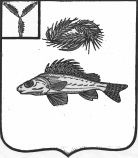  АДМИНИСТРАЦИЯЕРШОВСКОГО МУНИЦИПАЛЬНОГО  РАЙОНА САРАТОВСКОЙ ОБЛАСТИПОСТАНОВЛЕНИЕот      26.07.2019г.   №   655                               г.ЕршовОб утверждении отчета об исполнении бюджета муниципального образования  город Ершов за 6 месяцев 2019 года     В соответствии с пунктом 5 статьи 264.2 Бюджетного Кодекса Российской Федерации и статьи 19 «Положения о бюджетном процессе в муниципальном образовании город Ершов», утвержденного  решением Совета муниципального образования город Ершов 28.09.2016 года  № 43-255, руководствуясь Уставом муниципального образования город Ершов,  администрация  Ершовского муниципального района ПОСТАНОВЛЯЕТ:     1.Утвердить отчет об исполнении бюджета муниципального образования город Ершов  Ершовского района Саратовской области  за 6 месяцев 2019 года по доходам в сумме 29199,4 тыс. руб. (уточненный годовой план  127165,4  тыс. руб.), по расходам в сумме 20236,0 тыс. руб. (уточненный годовой план  131889,6 тыс. руб.),  профицит бюджета в сумме 8963,4  тыс. руб. (уточненный годовой план дефицит 4724,2 тыс. руб.) согласно приложению.     2. Настоящее Постановление вступает в силу с момента  его официального обнародования. Глава Ершовского муниципального района                                                 	                   С.А. Зубрицкая                                                                                            Приложение к Постановлению                                                                                           администрации ЕМР                                                                                              от_26.07.2019г. №_655_                 ОТЧЕТ ОБ        ИСПОЛНЕНИИ           БЮДЖЕТАМУНИЦИПАЛЬНОГО       ОБРАЗОВАНИЯ      ГОРОД  ЕРШОВ НА 1 ИЮЛЯ 2019 ГОДА                                                                    Отчетоб исполнении бюджета муниципального образования город Ершовза 6 месяцев 2019 года                                                       1.Доходы бюджета                                                                                                                               тыс.руб.                                                                                    О Т Ч Е Тоб использовании бюджетных ассигнований резервного фонда администрации  Ершовского   муниципального района                                     за   6 месяцев  2019 года	          тыс.руб.Председатель комитета по финансовым вопросам                                                                 начальник финансового управления                                   Т.М. Рыбалкина                                                                     НаименованиеКодУточненный план на Уточненный план на Уточненный план на Исполнено на    01.07.2019Исполнено на    01.07.2019%исполнения%исполненияНаименованиеКодгод6 мес.6 мес.Исполнено на    01.07.2019Исполнено на    01.07.2019год6 мес.Налоговые и неналоговые доходы65259,328702,128702,128708,628708,644,0100,0Налоговые доходы       000 10000000 00 0000 00062484,727266,627266,627935,827935,844,7102,5Налоги на прибыль, доходы 000 10100000 00 0000 00031498,613860,013860,014160,514160,545,0102,2Налог на доходы физических лиц 000 10102000 01 0000 11031498,613860,013860,014160,514160,545,0102,2Акцизы по подакцизным товарам (продукции), производимым на территории Российской Федерации 000 10302000 01 0000 1105717,02744,02744,02876,92876,950,3104,8Налоги на совокупный доход000 10500000 00 0000 0005827,74826,64826,65828,25828,2100,0120,8Единый сельскохозяйственный налог000 10503000 01 0000 1105827,74826,64826,65828,25828,2100,0120,8Налоги на имущество000 10600000 00 0000 11019441,45836,05836,05070,25070,226,186,9Налог на имущество физических лиц000 10601030 13 0000 1102979,0238,0238,0911,7911,730,6383,1Земельный налог000 10606000 13 0000 11016462,45598,05598,04158,54158,525,374,3Неналоговые доходы2774,61435,51435,5772,8772,827,953,8Доходы от использования имущества, находящегося в государственной и муниципальной собственности  000 11100000 00 0000 0002485,11266,01266,0608,1608,124,548,0   Доходы, полученные в виде арендной  либо иной платы за передачу в возмездное пользование государственного и муниципального имущества (за исключением имущества автономных учреждений, а также имущества гос-ных и МУП, в т.ч. казенных)706 11105000 00 0000 1202478,11266,01266,0608,1608,124,548,0   Доходы, полученные в виде арендной платы за земельные участки, госсобственность на которые не разграничена, и которые расположены в границах городских поселений, а также средства от продажи права  на заключение договоров аренды указанных земельных участков706 11105013 13 0000 1202200,01144,01144,0580,0580,026,450,7Доходы от сдачи в аренду имущества, находящегося в оперативном управлении органов управления городских  поселений и созданных ими учреждений (за исключением имущества муниципальных автономных учреждений)706 11105035 13 0000120278,1122,0122,028,128,110,123,0Доходы от перечисления части прибыли, остающейся после уплаты налогов и иных обязательных платежей муниципальных унитарных предприятий созданных городскими поселениями706 11107015 13 0000 1207,00,00,00,00,00,00,0Доходы от продажи материальных и не материальных активов706 11400000 00 0000 000289,5169,5169,5141,4141,448,983,4Доходы от продажи земельных  участков, государственная собственность на которые не разграничена и которые расположены в границах городских поселений 706 11406013 13 0000 43089,589,589,589,589,5100,0100,0Доходы от реализации иного имущества, находящегося в собственности городских поселений  (за исключением имущества муниципальных бюджетных и автономных учреждений, а также имущества муниципальных унитарных предприятий, в том числе казенных) в части реализации основных средств по указанному имуществу706 11402053 13 0000 410200,080,080,051,951,925,964,9Штрафы, санкции, возмещение ущерба706 11600000 00 0000 0000,00,00,023,323,30,00,0ИТОГО ДОХОДОВ65259,328702,128702,128708,628708,644,0100,0Межбюджетные трансферты61906,161362,761362,7490,8490,80,80,8Дотации за счет субвенций из областного бюджета706 202 01001 13 0000 1511034,2490,8490,8490,8490,847,5100,0Субсидии бюджетам городских поселений  на поддержку государственных программ субъектов Российской Федерации и муниципальных программ формирования современной городской среды051 202 25555 13 0000 15014797,614797,614797,60,00,00,00,0Субсидия бюджетам городских поселений на реализацию Федеральной целевой программы «Развитие физической культуры и спорта в Российской Федерации на 2016-2020 годы»051 202 25495 13 0000 15043953,543953,543953,50,00,00,00,0Субсидии бюджетам городских поселений   на софинансирование капитальных вложений в объекты государственной (муниципальной) собственности в рамках обеспечения устойчивого развития сельских территорий 051 202 27567 13 0000 150870,9870,9870,90,00,00,00,0Субсидия бюджетам городских поселений области на реализацию проектов развития муниципальных образований области, основанных на местных инициативах051 202 29999 13 0073 1501000,01000,01000,00,00,00,00,0Прочие безвозмездные поступления от негосударственных организаций в бюджеты городских поселений051 2 04 05099 13 0073 150174,9174,9174,90,00,00,00,0Прочие безвозмездные поступления в бюджеты городских поселений051 2 07 05030 13 0073 15075,075,075,00,00,00,00,0ВСЕГО ДОХОДОВ127165,490064,890064,829199,429199,423,032,4Функционирование законодательных (представительных) органов местного самоуправления744 0103 91 0 00 00000 1240,4600,0564,1564,145,545,594,0Функционирование органов исполнительной власти, администраций706 0104 91 0 00 00000 1119,0200,0152,2152,213,613,676,1Резервные фонды706 0111 99 0 00 00000 300,00,00,00,00,00,00,0Другие общегосударственные вопросы706 0113 94 0 00 00000 300,0175,0174,3174,358,158,199,6Национальная безопасность и правоохранительная деятельность706 0300 82 0 00 00000 210,0200,0200,0200,095,295,2100,0Топливно-энергетический комплекс706 0402 81 0 00 00000 22400,07000,00,00,0    0,0    0,00,0Водное хозяйство706 0406 72 0 00 00000 1467,5200,020,020,01,41,410,0Дорожное хозяйство706 0409 78 0 00 00000 13621,811300,011250,411250,482,682,699,6Другие вопросы в области национальной экономики706 0412 44 0 00 0000050,00,00,00,00,00,00,0Жилищное хозяйство706 0501 72 0 00 00000 1300,0600,0562,3562,343,343,393,7Коммунальное хозяйство706 0502 72 0 00 00000 999,00,00,00,00,00,00,0Благоустройство706 0503 84 0 00 00000 33476,415291,36847,96847,920,520,544,8Культура706 0801 73 0 00 00000100,025,00,00,00,00,00,0Социальная политика706 1003 80 3 00 00000 160,0120,0120,0120,075,075,0100,0Физическая культура и спорт706 1101 74 0 00 00000 1192,0400,0344,8344,828,928,986,2Массовый спорт706 1102 74 0 00 0000053953,553953,50,00,00,00,00,0ВСЕГО РАСХОДОВ131889,690064,820236,020236,015,415,422,5Результат исполнения бюджета (дефицит «-»,  профицит «+»- 4724,28963,48963,4Источники покрытия дефицита бюджета4724,2Изменение  остатков средств на счетах по учету средств бюджета4724,2Исполнение по программам за 6 месяцев 2019 годаИсполнение по программам за 6 месяцев 2019 годаИсполнение по программам за 6 месяцев 2019 годаИсполнение по программам за 6 месяцев 2019 годаИсполнение по программам за 6 месяцев 2019 годаИсполнение по программам за 6 месяцев 2019 годаИсполнение по программам за 6 месяцев 2019 годаИсполнение по программам за 6 месяцев 2019 годаИсполнение по программам за 6 месяцев 2019 годаНаименованиеКОДУточненный план на Уточненный план на Исполнено на    01.07.2019Исполнено на    01.07.2019Исполнено на    01.07.2019%исполнения%исполненияНаименованиеКОДгод6 мес.Исполнено на    01.07.2019Исполнено на    01.07.2019Исполнено на    01.07.2019год6 мес.Защита населения и территории  от чрезвычайных ситуаций, обеспечение пожарной безопасности в муниципальном образовании г.Ершов  до 2020 года    706 0300 82 0 00 00000 000210,0200,0200,0200,0200,095,2100,0Повышение энергоэффективности и энергосбережения муниципального образования город Ершов до 2020 года 706 0406 72 0 00 00000 00022400,07000,00,00,00,0    0,00,0Обеспечение населения доступным жильем и развитие  жилищно-коммунальной инфраструктуры муниципального образования г.Ершов до 2020года  706 0000 72 0 00 00000 0003766,5800,0582,3582,3582,315,572,8Развитие транспортной системы  муниципального образования  г.Ершов до 2020 года    706 0409 78 0 00 00000 00013621,811300,011250,411250,411250,482,699,6Благоустройство на территории муниципального образования город Ершов  до 2020 года    706 0503 84 0 00 00000 00015367,97291,36451,76451,76451,742,088,5Социальная поддержка и социальное обслуживание граждан муниципального образования  г.Ершов  до 2020 года    706 1003 80 3 00 00000 000160,0120,0120,0120,0120,075,0100,0Развитие физической культуры, спорта и молодежной политики муниципального образования город Ершов  до 2020 года706 1101 74 0 00 00000 00055145,554353,5344,8344,8344,80,60,6Развитие муниципального управления  муниципального образования  до 2020 года706 0111 77 0 00 00000 000300,00,00,00,00,00,00,0Формирование комфортной городской среды на 2018 - 2022 годы706 0503 880 00 0000000018108,58000,0396,2396,2396,22,25,0Культура муниципального образования до 2020 года706 0801 730 00 00000 000100,025,00,00,00,00,00,0                ИТОГО129180,289089,819345,419345,419345,415,021,7№п/пНаименованиеГодовой план    План6 месяцев Исполнено на 01.07.2019г.1Администрация ЕМР300,00,00,0